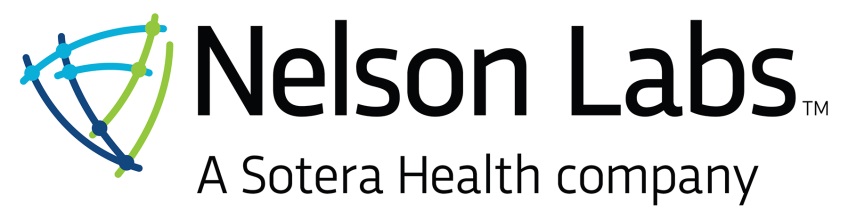 DOP (dioctyl phthalate) AEROSOL TEST(Aerosolized particles with a mass median diameter of approximately 0.33µm)TEST FLOW RATE: 	(available 0 to 100 L/min)  85 L/min (NIOSH Parameters)  		  30 L/min 		  15 L/min 	  _________________________CONDITIONING:      (NIOSH = temp: 38 ± 2.5º C, relative humidity: 85 ± 5%, duration: 25 ± 1 hour)  YES (NIOSH Parameters)	  NO			TEST TYPE:	(Please choose only one per Sample type)  Instantaneous (~10 sec. FILTER Test)		  Initial Penetration (~1 min load)		  Max Penetration           Load Testing	 (________mg)       SAMPLE TEST SIDE:	     (Side that will be contacted by DOP first):   Outside (NIOSH Parameters)	  Inside         ___________________COMMENTS:Confidential and Proprietary Information. Do not duplicate or copy.SPONSOR:CONTACT:SAMPLE ID:SIGNATURE:DATE: